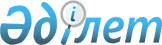 "2010-2012 жылдарға арналған Риддер қаласының бюджеті туралы" 2009 жылғы 25 желтоқсандағы № 21/2-IV шешімге өзгерістер енгізу туралы
					
			Күшін жойған
			
			
		
					Шығыс Қазақстан облысы Риддер қалалық мәслихатының 2010 жылғы 28 шілдедегі N 27/2-ІV шешімі. Шығыс Қазақстан облысы Әділет департаментінің Риддер қалалық әділет басқармасында 2010 жылғы 11 тамызда № 5-4-138 тіркелді. Күші жойылды - қабылданған мерзімінің бітуіне байланысты (Риддер қалалық мәслихатының 2011 жылғы 05 қаңтардағы № 02/04-10 хаты)      Ескерту. Күші жойылды - қабылданған мерзімінің бітуіне байланысты (Риддер қалалық мәслихатының 2011.01.05 № 02/04-10 хаты).       

Қазақстан Республикасының Бюджет кодексінің 109-бабына, Қазақстан Республикасының «Қазақстан Республикасындағы жергілікті мемлекеттік басқару және өзін-өзі басқару туралы» Заңының 6-бабы 1-тармағының 1) тармақшасына, Шығыс Қазақстан облыстық мәслихатының 2010 жылғы 20 шілдедегі № 22/276-IV «2009 жылғы 21 желтоқсандағы № 17/222-IV «2010-2012 жылдарға арналған облыстық бюджет туралы» шешіміне өзгерістер мен толықтырулар енгізу туралы»» (нормативтік құқықтық актілерді мемлекеттік тіркеу тізілімінде № 2534 тіркелген) шешіміне сәйкес, Риддер қалалық мәслихаты ШЕШТІ:



      Риддер қалалық мәслихатының 2009 жылғы 25 желтоқсандағы № 21/2-ІV «2010-2012 жылдарға арналған Риддер қаласының бюджеті туралы»  шешіміне (нормативтік құқықтық актілерді мемлекеттік тіркеу тізілімінде 2010 жылғы 06 қаңтардағы № 5-4-123 тіркелген, «Лениногорская правда» газетінде 2010 жылы 15 қаңтардағы № 3, 2010 жылғы 22 қаңтардағы № 4, 2010 жылғы 29 қаңтардағы № 5 сандарында жарияланды) келесі өзгерістер енгізілсін:



      1. 1 тармақ келесі редакцияда жазылсын:



      "1. 2010-2012 жылдарға арналған Риддер қаласының бюджеті 1, 2және 3 қосымшаларға тиісінше сәйкес, соның ішінде 2010 жылға мынадай көлемдерде бекітілсін:

      1) кірістер - 2152260 мың теңге, соның ішінде:

      салық түсімдері бойынша - 1628368 мың теңге;

      салықтық емес түсімдер бойынша - 7700 мың теңге;

      негізгі капиталды сатудан түсетін түсімдер - 12250 мың теңге;

      трансферттер түсімдері бойынша - 503942 мың теңге;

      2) шығындар – 2231161,5 мың теңге;

      3) таза бюджеттік кредит беру – 1781 мың теңге;

      4) қаржы активтерімен жасалатын операциялар бойынша сальдо -0; 

      5) бюджет тапшылығы (профицит) - -80682,5 мың теңге;

      6) бюджет тапшылығын қаржыландыру (профицитін пайдалану) – 80682,5 мың теңге.».



      2. 7-тармақта “30672 мың теңге” саны “30467 мың теңге” санына ауыстырылсын, оның ішінде:

      бірінші азат жолда “26457 мың теңге” саны “26183 мың теңге” санына ауыстырылсын;

      бесінші азат жолда “2321 мың теңге” саны “2400 мың теңге” санына ауыстырылсын;

      жетінші азат жолда “540 мың теңге” саны “530 мың теңге” санына ауыстырылсын.



      3. 7-1 тармақта “87723 мың теңге саны” “86401 мың теңге” санына ауыстырылсын, оның ішінде:

      үшінші азат жолда “36747 мың теңге” саны “35425 мың теңге” санына ауыстырылсын;

      төртінші азат жолда “30977 мың теңге” саны “29655 мың теңге” санына ауыстырылсын.



      4. 7-4 тармақта “224712 мың теңге саны” “224284 мың теңге” санына ауыстырылсын, оның ішінде:

      екінші азат жолда “13462 мың теңге” саны “13034 мың теңге” санына ауыстырылсын.



      5. 7-5 тармақта “9600 мың теңге саны” “7200 мың теңге” санына ауыстырылсын.



      6. 8-тармақта “29202 мың теңге” саны “25880 мың теңге” санына ауыстырылсын.



      7. 1, 4, 6, 7, 8, 11, 12-қосымшалар осы шешімнің 1, 2, 3, 4, 5, 6, 7-қосымшаларынао сәйкес жаңа редакцияда жазылсын.



      8. Осы шешім 2010 жылғы 1 қаңтардан бастап қолданысқа енгізіледі.      Кезектен тыс сессия төрағасы             А. Анчугин      Қалалық мәслихат хатшысы                А. Ермаков

2010 жылғы 28 шілдедегі № 27/2-IV

Риддер қалалық мәслихаттың

XXVII сессияcының шешіміне 1 қосымша2009 жылғы 25 желтоқсандағы № 21/2-IV

Риддер қалалық мәслихаттың

XXI сессияcының шешіміне 1 қосымша 

2010 жылға арналған Риддер қаласының бюджеті      Қалалық мәслихат хатшысы                   А. Ермаков

2010 жылғы 28 шілдедегі № 27/2-IV

Риддер қалалық мәслихаттың

XXVII сессияcының шешіміне 2 қосымша2009 жылғы 25 желтоқсандағы № 21/2-IV

Риддер қалалық мәслихаттың

XXI сессияcының шешіміне 4 қосымша 

2010 жылға азаматтардың жекелеген топтарына әлеуметтік

көмек көрсетуге облыстық бюджеттен келіп түскен трансферттерді

бөлу      кестенің жалғасы:      Қалалық мәслихат хатшысы                   А. Ермаков

2010 жылғы 28 шілдедегі № 27/2-IV

Риддер қалалық мәслихаттың

XXVII сессияcының шешіміне 3 қосымша2009 жылғы 25 желтоқсандағы № 21/2-IV

Риддер қалалық мәслихаттың

XXI сессияcының шешіміне 6 қосымша 

2010 жылға арналған Пригородный ауылдық округі және Үлбі

кенттік округі бойынша бюджеттік бағдарламалар      Қалалық мәслихат хатшысы                   А. Ермаков

2010 жылғы 28 шілдедегі № 27/2-IV

Риддер қалалық мәслихаттың

XXVII сессияcының шешіміне 4 қосымша2009 жылғы 25 желтоқсандағы № 21/2-IV

Риддер қалалық мәслихаттың

XXI сессияcының шешіміне 7 қосымша 

2010 жылға арналған Риддер қаласының бюджеттің даму

бағдарламалары      Қалалық мәслихат хатшысы                   А. Ермаков

2010 жылғы 28 шілдедегі № 27/2-IV

Риддер қалалық мәслихаттың

XXVII сессияcының шешіміне 5 қосымша2009 жылғы 25 желтоқсандағы № 21/2-IV

Риддер қалалық мәслихаттың

XXI сессияcының шешіміне 8 қосымша 

Республикалық бюджеттен келіп түскен нысаналы ағымдағы

трансферттерді бөлу      кестенің жалғасы:      Қалалық мәслихат хатшысы                   А. Ермаков

2010 жылғы 28 шілдедегі № 27/2-IV

Риддер қалалық мәслихаттың

XXVII сессияcының шешіміне 6 қосымша2009 жылғы 25 желтоқсандағы № 21/2-IV

Риддер қалалық мәслихаттың

XXI сессияcының шешіміне 11 қосымша 

Кадрларды даярлауға және қайта даярлау стратегиясын іске асыру

аясында жұмыспен қамтуды қамтамасыз етуге республикалық

бюджеттен келіп түскен трансферттерді бөлу      кестенің жалғасы:      Қалалық мәслихат хатшысы                   А. Ермаков

2010 жылғы 28 шілдедегі № 27/2-IV

Риддер қалалық мәслихаттың

XXVII сессияcының шешіміне 7 қосымша2009 жылғы 25 желтоқсандағы № 21/2-IV

Риддер қалалық мәслихаттың

XXI сессияcының шешіміне 12 қосымша 

Әлеуметтік жұмыс орындар және жастар тәжірибесі бағдарламасын

кеңейтуге республикалық бюджеттен келіп түскен трансферттерді

бөлу      Қалалық мәслихат хатшысы                   А. Ермаков
					© 2012. Қазақстан Республикасы Әділет министрлігінің «Қазақстан Республикасының Заңнама және құқықтық ақпарат институты» ШЖҚ РМК
				СанатыСанатыСанатыСанатыСанатымың теңгеСыныбыСыныбыСыныбыСыныбымың теңгеIшкi сыныбыIшкi сыныбыIшкi сыныбымың теңгеЕрекшелігіЕрекшелігімың теңгеАтауымың теңгеI. Кірістер21522601Салықтық түсімдер162836801Табыс салығы5048542Жеке табыс салығы50485403Әлеуметтiк салық3932181Әлеуметтік салық39321804Меншiкке салынатын салықтар6506811Мүлiкке салынатын салықтар2856293Жер салығы2950084Көлiк құралдарына салынатын салық698605Бірыңғай жер салығы18405Тауарларға, жұмыстарға және қызметтерге салынатын iшкi салықтар634182Акциздер58263Табиғи және басқа да ресурстарды пайдаланғаны үшiн түсетiн түсiмдер448004Кәсiпкерлiк және кәсiби қызметтi жүргiзгенi үшiн алынатын алымдар117425Құмар ойын бизнеске салық105008Заңдық мәнді іс-әрекеттерді жасағаны және (немесе) оған уәкілеттігі бар мемлекеттік органдар немесе лауазымды адамдар құжаттар бергені үшін алынатын міндетті төлемдер161971Мемлекеттік баж161972Салықтық емес түсiмдер770001Мемлекеттік меншіктен түсетін кірістер60005Мемлекет меншігіндегі мүлікті жалға беруден түсетін кірістер600006Басқа да салықтық емес түсiмдер17001Басқа да салықтық емес түсiмдер17003Негiзгi капиталды сатудан түскен түсімдер1225003Жердi және материалдық емес активтердi сату122501Жердi сату120002Материалдық емес активтерді сату2504Трансферттердің түсімдері50394202Мемлекеттiк басқарудың жоғары тұрған органдарынан түсетiн трансферттер5039422Облыстық бюджеттен түсетiн трансферттер503942Функционалдық топФункционалдық топФункционалдық топФункционалдық топФункционалдық топмың теңгеКіші функцияКіші функцияКіші функцияКіші функциямың теңгеБюджеттік бағдарлама әкімшісіБюджеттік бағдарлама әкімшісіБюджеттік бағдарлама әкімшісімың теңгеБағдарламаБағдарламамың теңгеАтауымың теңгеІІ. Шығындар2231161,501Жалпы сипаттағы мемлекеттiк қызметтер112256,71Мемлекеттiк басқарудың жалпы функцияларын орындайтын өкiлдi, атқарушы және басқа органдар80000,7112Аудан (облыстық маңызы бар қала) мәслихатының аппараты12593001Аудан (облыстық маңызы бар қала) мәслихатының қызметін қамтамасыз ету жөніндегі қызметтер12593122Аудан (облыстық маңызы бар қала) әкімінің аппараты49260,7001Аудан (облыстық маңызы бар қала) әкімінің қызметін қамтамасыз ету жөніндегі қызметтер45941,7002Ақпараттық жүйелер құру2301004Мемлекеттік органдарды материалдық-техникалық жарақтандыру1018123Қаладағы аудан аудандық маңызы бар қала, кент, ауыл (село), ауылдық (селолық) округ әкімінің аппараты18147001Қаладағы ауданның, аудандық маңызы бар қаланың, кенттің, ауылдың (селоның), ауылдық (селолық) округтің әкімі аппаратының қызметін қамтамасыз ету жөніндегі қызметтер17983023Мемлекеттік органдарды материалдық-техникалық жарақтандыру1642Қаржылық қызмет18170452Ауданның (облыстық маңызы бар қаланың) қаржы бөлімі18170001Аудандық бюджетті орындау және коммуналдық меншікті (облыстық маңызы бар қала) саласындағы мемлекеттік саясатты іске асыру жөніндегі қызметтер16134003Салық салу мақсатында мүлікті бағалауды жүргізу565004Бір жолғы талондарды беру жөніндегі жұмысты және біржолғы талондарды іске асырудан сомаларды жинаудың толтықтығын қамтамасыз етуді ұйымдастыру1127010Коммуналдық меншікті жекешелендіруді ұйымдастыру194011Коммуналдық меншікке түскен мүлікті есепке алу, бағалау, сақтау, бағалау және сату20019Мемлекеттік органдарды материалдық-техникалық жарақтандыру1305Жоспарлау және статистикалық қызмет14086453Ауданның (облыстық маңызы бар қаланың) экономика және бюджеттік жоспарлау бөлімі14086001Экономикалық саясатты, мемлекеттік жоспарлау жүйесін қалыптастыру және дамыту және аудандық (облыстық маңызы бар қаланы) басқару саласындағы мемлекеттік саясатты іске асыру жөніндегі қызметтер13931005Мемлекеттік органдарды материалдық-техникалық жарақтандыру15502Қорғаныс104861Әскери мұқтаждар10486122Аудан (облыстық маңызы бар қала) әкімінің аппараты10486005Жалпыға бірдей әскери міндетті атқару шеңберіндегі іс-шаралар104862Төтенше жағдайлар жөніндегі жұмыстарды ұйымдастыру0122Аудан (облыстық маңызы бар қала) әкімінің аппараты0006Аудан (облыстық маңызы бар қала) ауқымындағы төтенше жағдайлардың алдын алу және оларды жою003Қоғамдық тәртіп, қауіпсіздік, құқықтық, сот, қылмыстық-атқару қызметі14101Құқық қорғау қызметi1410458Ауданның (облыстық маңызы бар қаланың) тұрғын үй-коммуналдық шаруашылығы, жолаушылар көлігі және автомобиль жолдары бөлімі1410021Елдi мекендерде жол жүрісі қауiпсiздiгін қамтамасыз ету141004Бiлiм беру12121271Мектепке дейiнгi тәрбие және оқыту206092123Қаладағы аудан, аудандық маңызы бар қала, кент, ауыл (село), ауылдық (селолық) округ әкімінің аппараты23429004Мектепке дейінгі тәрбие ұйымдарын қолдау23429464Ауданның (облыстық маңызы бар қаланың) білім бөлімі182663009Мектепке дейінгі тәрбие ұйымдарының қызметін қамтамасыз ету 1826632Бастауыш, негізгі орта және жалпы орта білім беру927118123Қаладағы аудан, аудандық маңызы бар қала, кент, ауыл (село), ауылдық (селолық) округ әкімінің аппараты679005Ауылдық (селолық) жерлерде балаларды мектепке дейін тегін алып баруды және кері алып келуді ұйымдастыру679464Ауданның (облыстық маңызы бар қаланың) білім бөлімі926439003Жалпы білім беру867964006Балаларға қосымша білім беру584759Білім беру саласындағы өзге де қызметтер78917123Қаладағы аудан, аудандық маңызы бар қала, кент, ауыл (село), ауылдық (селолық) округ әкімінің аппараты9286018Өңірлік жұмыспен қамту және кадрларды қайта даярлау стратегиясын іске асыру шеңберінде білім беру объектілерін күрделі, ағымды жөндеу9286464Ауданның (облыстық маңызы бар қаланың) білім беру бөлімі69275001Жергілікті деңгейде білім беру саласындағы мемлекеттік саясатты іске асыру жөніндегі қызметтер4612005Ауданның (облыстық маңызы бар қаланың) мемлекеттік білім беру мекемелер үшін оқулықтар мен оқу-әдiстемелiк кешендерді сатып алу және жеткізу21318011Өңірлік жұмыспен қамту және кадрларды қайта даярлау стратегиясын іске асыру шеңберінде білім беру объектілерін күрделі, ағымды жөндеу43235013Мемлекеттік органдарды материалдық-техникалық жарақтандыру110467Ауданның (облыстық маңызы бар қаланың) құрылыс бөлімі356037Білім беру объектілерін салу және реконструкциялау35606Әлеуметтiк көмек және әлеуметтiк қамсыздандыру210081,12Әлеуметтiк көмек183426,1123Қаладағы аудан, аудандық маңызы бар қала, кент, ауыл (село), ауылдық (селолық) округ әкімінің аппараты887003Мұқтаж азаматтарға үйінде әлеуметтік көмек көрсету887451Ауданның (облыстық маңызы бар қаланың) жұмыспен қамту және әлеуметтік бағдарламалар бөлімі182539,1002Еңбекпен қамту бағдарламасы42377,1004Ауылдық жерлерде тұратын денсаулық сақтау, білім беру, әлеуметтік қамтамасыз ету, мәдениет және спорт мамандарына отын сатып алуға Қазақстан Республикасының заңнамасына сәйкес әлеуметтік көмек көрсету80005Мемлекеттік атаулы әлеуметтік көмек 6100006Тұрғын үй көмегі21500007Жергілікті өкілетті органдардың шешімі бойынша мұқтаж азаматтардың жекелеген топтарына әлеуметтік көмек54432010Үйде тәрбиеленіп оқытылатын мүгедек балаларды материалдық қамтамасыз ету3864014Мұқтаж азаматтарға үйде әлеуметтiк көмек көрсету1463401618 жасқа дейінгі балаларға мемлекеттік жәрдемақылар2180017Мүгедектерді оңалту жеке бағдарламасына сәйкес, мұқтаж мүгедектерді міндетті гигиеналық құралдармен қамтамасыз етуге, және ымдау тілі мамандарының, жеке көмекшілердің қызмет көрсету1947019Ұлы Отан соғысындағы Жеңістің 65 жылдығына орай Ұлы Отан соғысының қатысушылары мен мүгедектеріне Тәуелсіз Мемлекеттер Достастығы елдері бойынша, Қазақстан Республикасының аумағы бойынша жол жүруін, сондай-ақ оларға және олармен бірге жүретін адамдарға Мәскеу, Астана қалаларында мерекелік іс-шараларға қатысуы үшін тамақтануына, тұруына, жол жүруіне арналған шығыстарын төлеуді қамтамасыз ету5770020Ұлы Отан соғысындағы Жеңістің 65 жылдығына орай Ұлы Отан соғысының қатысушылары мен мүгедектеріне, сондай-ақ оларға теңестірілген, оның ішінде майдандағы армия құрамына кірмеген, 1941 жылғы 22 маусымнан бастап 1945 жылғы 3 қыркүйек аралығындағы кезеңде әскери бөлімшелерде, мекемелерде, әскери-оқу орындарында әскери қызметтен өткен, запасқа босатылған (отставка), «1941-1945 ж.ж. Ұлы Отан соғысында Германияны жеңгенi үшiн» медалімен немесе «Жапонияны жеңгені үшін» медалімен марапатталған әскери қызметшілерге, Ұлы Отан соғысы жылдарында тылда кемінде алты ай жұмыс істеген (қызметте болған) адамдарға біржолғы материалдық көмек төлеу296559Әлеуметтiк көмек және әлеуметтiк қамтамасыз ету салаларындағы өзге де қызметтер26655451Ауданның (облыстық маңызы бар қаланың) жұмыспен қамту және әлеуметтік бағдарламалар бөлімі26655001Жергілікті деңгейде халық үшін әлеуметтік бағдарламаларды жұмыспен қамтуды қамтамасыз етуді іске асыру саласындағы мемлекеттік саясатты іске асыру жөніндегі қызметтер25624011Жәрдемақыларды және басқа да әлеуметтік төлемдерді есептеу, төлеу мен жеткізу бойынша қызметтерге ақы төлеу103107Тұрғын үй-коммуналдық шаруашылық562651Тұрғын үй шаруашылығы7500458Ауданның (облыстық маңызы бар қаланың) тұрғын үй-коммуналдық шаруашылығы, жолаушылар көлігі және автомобиль жолдары бөлімі7500004Азаматтардың жекелеген санаттарын тұрғын үймен қамтамасыз ету7500467Ауданның (облыстық маңызы бар қаланың) құрылыс бөлімі0003Мемлекеттік коммуналдық тұрғын-үй қорының тұрғын-үй құрылысы және (немесе) сатып алу 02Коммуналдық шаруашылық18170458Ауданның (облыстық маңызы бар қаланың) тұрғын үй-коммуналдық шаруашылығы, жолаушылар көлігі және автомобиль жолдары бөлімі3898030Өңірлік жұмыспен қамту және кадрларды қайта даярлау стратегиясын іске асыру шеңберінде инженерлік коммуникациялық инфрақұрылымды жөндеу және елді-мекендерді көркейту3898467Ауданның (облыстық маңызы бар қаланың) құрылыс бөлімі14272006Сумен жабдықтау жүйесін дамыту142723Елді-мекендерді көркейту30595123Қаладағы аудан, аудандық маңызы бар қала, кент, ауыл (село), ауылдық (селолық) округ әкімінің аппараты2623008Елдi мекендерде көшелердi жарықтандыру1924009Елдi мекендердiң санитариясын қамтамасыз ету699458Ауданның (облыстық маңызы бар қаланың) тұрғын үй-коммуналдық шаруашылығы, жолаушылар көлігі және автомобиль жолдары бөлімі27972015Елдi мекендердегі көшелердi жарықтандыру16748016Елдi мекендердiң санитариясын қамтамасыз ету4404017Жерлеу орындарын күтiп-ұстау және туысы жоқтарды жерлеу880018Елдi мекендердi абаттандыру және көгалдандыру594008Мәдениет, спорт, туризм және ақпараттық кеңістiк173595,31Мәдениет саласындағы қызмет76130455Ауданның (облыстық маңызы бар қаланың) мәдениет және тілдерді дамыту бөлімі76130003Мәдени-демалыс жұмысын қолдау761302Спорт8305465Ауданның (облыстық маңызы бар қаланың) Дене шынықтыру және спорт бөлімі8305006Аудандық (облыстық маңызы бар қалалық) деңгейде спорттық жарыстар өткiзу1891007Әртүрлi спорт түрлерi бойынша аудан (облыстық маңызы бар қала) құрама командаларының мүшелерiн дайындау және олардың облыстық спорт жарыстарына қатысуы64143Ақпараттық кеңiстiк50190455Ауданның (облыстық маңызы бар қаланың) мәдениет және тілдерді дамыту бөлімі41023006Аудандық (қалалық) кiтапханалардың жұмыс iстеуi37039007Мемлекеттік тілді және Қазақстан халықтарының басқа да тілдерін дамыту3984456Ауданның (облыстық маңызы бар қаланың) ішкі саясат бөлімі9167002Газеттер мен журналдар арқылы мемлекеттік ақпараттық саясатын жүргізу 7082005Телерадиохабарлары арқылы мемлекеттік ақпараттық саясат жүргізу20859Мәдениет, спорт, туризм және ақпараттық кеңiстiктi ұйымдастыру жөнiндегi өзге де қызметтер38970,3455Ауданның (облыстық маңызы бар қаланың) мәдениет және тілдерді дамыту бөлімі22997001Жергілікті деңгейде тілдерді және мәдениетті дамыту саласындағы мемлекеттік саясатты іске асыру жөніндегі қызметтер3331004Өңірлік жұмыспен қамту және кадрларды қайта даярлау стратегиясын іске асыру шеңберінде мәдениет объектілерін күрделі, ағымды жөндеу19666456Ауданның (облыстық маңызы бар қаланың) ішкі саясат бөлімі10721,3001Жергілікті деңгейде ақпарат, мемлекеттілікті нығайту және азаматтардың әлеуметтік сенімділігін қалыптастыру саласында мемлекеттік саясатты іске асыру жөніндегі қызметтер7396,3003Жастар саясаты саласындағы өңірлік бағдарламаларды iске асыру3217007Мемлекеттік органдарды материалдық-техникалық жарақтандыру108465Ауданның (облыстық маңызы бар қаланың) дене шынықтыру және спорт бөлімі5252001Жергілікті деңгейде дене шынықтыру және спорт саласындағы мемлекеттік саясатты іске асыру жөніндегі қызметтер525210Ауыл, су, орман, балық шаруашылығы, ерекше қорғалатын табиғи аумақтар, қоршаған ортаны және жануарлар дүниесін қорғау, жер қатынастары397161Ауыл шаруашылығы772453Ауданның (облыстық маңызы бар қаланың) экономика және бюджеттік жоспарлау бөлімі252099Республикалық бюджеттен берілетін нысаналы трансферттер есебiнен ауылдық елді мекендер саласының мамандарын әлеуметтік қолдау шараларын іске асыру 252475Ауданның (облыстық маңызы бар қаланың) кәсіпкерлік, ауыл шаруашылығы және ветеринария бөлімі520007Қаңғыбас иттер мен мысықтарды аулауды және жоюды ұйымдастыру5206Жер қатынастары6187463Ауданның (облыстық маңызы бар қаланың) жер қатынастары бөлімі6187001Аудан (облыстық маңызы бар қала) аумағында жер қатынастарын реттеу саласындағы мемлекеттік саясатты іске асыру жөніндегі қызметтер61879Ауыл, су, орман, балық шаруашылығы және қоршаған ортаны қорғау мен жер қатынастары саласындағы өзге де қызметтер32757123Қаладағы аудан, аудандық маңызы бар қала, кент, ауыл (село), ауылдық (селолық) округ әкімінің аппараты31219019Өңірлік жұмыспен қамту және кадрларды қайта даярлау стратегиясын іске асыру шеңберінде ауылдарда (селоларда), ауылдық (селолық) округтерде әлеуметтік жобаларды қаржыландыру31219475Ауданның (облыстық маңызы бар қаланың) кәсіпкерлік, ауыл шаруашылығы және ветеринария бөлімі1538013Эпизоотияға қарсы іс-шаралар жүргізу153811Өнеркәсіп, сәулет, қала құрылысы және құрылыс қызметі407482Сәулет, қала құрылысы және құрылыс қызметі 40748467Ауданның (облыстық маңызы бар қаланың) құрылыс бөлімі5244001Жергілікті деңгейде құрылыс саласындағы мемлекеттік саясатты іске асыру жөніндегі қызметтер5116018Мемлекеттік органдарды материалдық-техникалық жарақтандыру128468Ауданның (облыстық маңызы бар қаланың) сәулет және қала құрылысы бөлімі35504001Жергілікті деңгейде сәулет және қала құрылысы саласындағы мемлекеттік саясатты іске асыру жөніндегі қызметтер4551003Ауданның қала құрылысы даму аумағын және елді мекендердің бас жоспарлары схемаларын әзірлеу3095312Көлiк және коммуникация2640181Автомобиль көлiгi32081123Қаладағы аудан, аудандық маңызы бар қала, кент, ауыл (село), ауылдық (селолық) округ әкімінің аппараты23009013Аудандық маңызы бар қалаларда, кенттерде, ауылдарда (селоларда), ауылдық (селолық) округтерде автомобиль жолдарының жұмыс істеуін қамтамасыз ету23009458Ауданның (облыстық маңызы бар қаланың) тұрғын үй-коммуналдық шаруашылығы, жолаушылар көлігі және автомобиль жолдары бөлімі9072023Автомобиль жолдарының жұмыс істеуін қамтамасыз ету90729Көлік және коммуникациялар саласындағы өзге де қызметтер231937123Қаладағы аудан, аудандық маңызы бар қала, кент, ауыл (село), ауылдық (селолық) округ әкімінің аппараты51161020Өңірлік жұмыспен қамту және кадрларды қайта даярлау стратегиясын іске асыру шеңберінде елді мекендер көшелерін жөндеу және ұстау51161458Ауданның (облыстық маңызы бар қаланың) тұрғын үй-коммуналдық шаруашылығы, жолаушылар көлігі және автомобиль жолдары бөлімі180776008Өңірлік жұмыспен қамту және кадрларды қайта даярлау стратегиясын іске асыру шеңберінде аудандық маңызы бар автомобиль жолдарын, қала және елді-мекендер көшелерін жөндеу және ұстау180197024Кентішілік (қалаішілік) және ауданішілік қоғамдық жолаушылар тасымалдарын ұйымдастыру57913Басқалар503449Басқалар50344452Ауданның (облыстық маңызы бар қаланың) қаржы бөлімі25880012Ауданның (облыстық маңызы бар қаланың) жергілікті атқарушы органының резерві25880453Ауданның (облыстық маңызы бар қаланың) экономика және бюджеттік жоспарлау бөлімі181003Жергілікті бюджеттік инвестициялық жобалардың және концессиялық жобалардың техникалық-экономикалық негіздемелерін әзірлеу және оған сараптама жүргізу181475Ауданның (облыстық маңызы бар қаланың) кәсіпкерлік, ауыл шаруашылығы және ветеринария бөлімі10796001Жергілікті деңгейде кәсіпкерлік, өнеркәсіп, ауыл шаруашылығы және ветеринарии саласындағы мемлекеттік саясатты іске асыру жөніндегі қызметтер10228004Мемлекеттік органдарды материалдық-техникалық жарақтандыру568458Ауданның (облыстық маңызы бар қаланың) тұрғын үй-коммуналдық шаруашылығы, жолаушылар көлігі және автомобиль жолдары бөлімі13487001Жергілікті деңгейде тұрғын үй-коммуналдық шаруашылығы, жолаушылар көлігі және автомобиль жолдары саласындағы мемлекеттік саясатты іске асыру жөніндегі қызметтер13389014Мемлекеттік органдарды материалдық-техникалық жарақтандыру9815Трансферттер60114,41Трансферттер60114,4452Ауданның (облыстық маңызы бар қаланың) қаржы бөлімі60114,4006Нысаналы пайдаланылмаған (толық пайдаланылмаған) трансферттерді қайтару105,4020Бюджет саласындағы еңбекақы төлеу қорының өзгеруіне байланысты жоғары тұрған бюджеттерге берілетін ағымдағы нысаналы трансферттер60009III. Таза бюджеттік кредит беру1781бюджеттік кредиттер178110Ауыл, су, орман, балық шаруашылығы, ерекше қорғалатын табиғи аумақтар, қоршаған ортаны және жануарлар дүниесін қорғау, жер қатынастары17811Ауыл шаруашылығы1781453Ауданның (облыстық маңызы бар қаланың) экономика және бюджеттік жоспарлау бөлімі1781006Ауылдық елді мекендердің әлеуметтік саласының мамандарын әлеуметтік қолдау шараларын іске асыру үшін бюджеттік кредиттер1781бюджеттік кредиттерді өтеуIV. Қаржы активтерімен жасалатын операциялар бойынша сальдо0V. Бюджет тапшылығы ( профициті)-80682,5VI. Бюджет тапшылығын қаржыландыру (профицитін пайдалану)80682,57Қарыздар түсімі178101Ішкі мемлекеттік қарыздар17812Қарыздар келісімі1781қарыздарды өтеубюджет қаражаты қалдықтарын пайдалану78901,5функционалдық топфункционалдық топфункционалдық топфункционалдық топфункционалдық топфункционалдық топшығындар сомасы (мың теңге)азаматтардың кейбір санаттарына (ҰОС қатысқандарға және ҰОС мүгедектеріне және ҰОС қатысқандарға және ҰОС мүгедектеріне теңестірілген тұлғаларға, қаза тапқан әскери қызметкерлердің отбасыларына) материалдық көмек көрсетугеАуғанстанда қаза тапқандардың отбасыларына материалдық көмек көрсетугеҚазақстан Республикасы алдында еңбек сіңірген зейнеткерлерге материалдық көмек көрсетугекіші топкіші топкіші топкіші топкіші топшығындар сомасы (мың теңге)азаматтардың кейбір санаттарына (ҰОС қатысқандарға және ҰОС мүгедектеріне және ҰОС қатысқандарға және ҰОС мүгедектеріне теңестірілген тұлғаларға, қаза тапқан әскери қызметкерлердің отбасыларына) материалдық көмек көрсетугеАуғанстанда қаза тапқандардың отбасыларына материалдық көмек көрсетугеҚазақстан Республикасы алдында еңбек сіңірген зейнеткерлерге материалдық көмек көрсетугеББӘББӘББӘББӘшығындар сомасы (мың теңге)азаматтардың кейбір санаттарына (ҰОС қатысқандарға және ҰОС мүгедектеріне және ҰОС қатысқандарға және ҰОС мүгедектеріне теңестірілген тұлғаларға, қаза тапқан әскери қызметкерлердің отбасыларына) материалдық көмек көрсетугеАуғанстанда қаза тапқандардың отбасыларына материалдық көмек көрсетугеҚазақстан Республикасы алдында еңбек сіңірген зейнеткерлерге материалдық көмек көрсетугебағдарламабағдарламабағдарламашығындар сомасы (мың теңге)азаматтардың кейбір санаттарына (ҰОС қатысқандарға және ҰОС мүгедектеріне және ҰОС қатысқандарға және ҰОС мүгедектеріне теңестірілген тұлғаларға, қаза тапқан әскери қызметкерлердің отбасыларына) материалдық көмек көрсетугеАуғанстанда қаза тапқандардың отбасыларына материалдық көмек көрсетугеҚазақстан Республикасы алдында еңбек сіңірген зейнеткерлерге материалдық көмек көрсетугекіші бағдарламакіші бағдарламашығындар сомасы (мың теңге)азаматтардың кейбір санаттарына (ҰОС қатысқандарға және ҰОС мүгедектеріне және ҰОС қатысқандарға және ҰОС мүгедектеріне теңестірілген тұлғаларға, қаза тапқан әскери қызметкерлердің отбасыларына) материалдық көмек көрсетугеАуғанстанда қаза тапқандардың отбасыларына материалдық көмек көрсетугеҚазақстан Республикасы алдында еңбек сіңірген зейнеткерлерге материалдық көмек көрсетугеАТАУЫшығындар сомасы (мың теңге)азаматтардың кейбір санаттарына (ҰОС қатысқандарға және ҰОС мүгедектеріне және ҰОС қатысқандарға және ҰОС мүгедектеріне теңестірілген тұлғаларға, қаза тапқан әскери қызметкерлердің отбасыларына) материалдық көмек көрсетугеАуғанстанда қаза тапқандардың отбасыларына материалдық көмек көрсетугеҚазақстан Республикасы алдында еңбек сіңірген зейнеткерлерге материалдық көмек көрсетуге06Әлеуметтік көмек және әлеуметтік қамсыздандыру30467261832401922Әлеуметтік көмек3046726183240192451Ауданның (облыстық маңызы бар қаланың) жұмыспен қамту және әлеуметтік бағдарламалар бөлімі3046726183240192007Жергілікті өкілетті органдардың шешімі бойынша азаматтардың жекелеген топтарына әлеуметтік көмек3046726183240192функционалдық топфункционалдық топфункционалдық топфункционалдық топфункционалдық топфункционалдық топОблыс алдында еңбек сіңірген зейнеткерлерге материалдық көмек көрсетугеаз қамтылған отбасыларының балаларын балаларын жоғарғы оқу орындарында оқытуға (оқыту құны, стипендия, жатақханада тұруы)"Алтын алқа", "Күміс алқа" белгілерімен марапатталған немесе бұрын "Батыр ана" атағын алған және 1,2 дәрежелі "Ана даңқы" орденімен марапатталған көп балалы аналарға бір реттік материалдық көмек көрсетуге4 немесе одан да көп бірге тұратын кәмелетке толмаған балалары бар көп балалы аналарға бір реттік материалдық көмек көрсетугекіші топкіші топкіші топкіші топкіші топОблыс алдында еңбек сіңірген зейнеткерлерге материалдық көмек көрсетугеаз қамтылған отбасыларының балаларын балаларын жоғарғы оқу орындарында оқытуға (оқыту құны, стипендия, жатақханада тұруы)"Алтын алқа", "Күміс алқа" белгілерімен марапатталған немесе бұрын "Батыр ана" атағын алған және 1,2 дәрежелі "Ана даңқы" орденімен марапатталған көп балалы аналарға бір реттік материалдық көмек көрсетуге4 немесе одан да көп бірге тұратын кәмелетке толмаған балалары бар көп балалы аналарға бір реттік материалдық көмек көрсетугеББӘББӘББӘББӘОблыс алдында еңбек сіңірген зейнеткерлерге материалдық көмек көрсетугеаз қамтылған отбасыларының балаларын балаларын жоғарғы оқу орындарында оқытуға (оқыту құны, стипендия, жатақханада тұруы)"Алтын алқа", "Күміс алқа" белгілерімен марапатталған немесе бұрын "Батыр ана" атағын алған және 1,2 дәрежелі "Ана даңқы" орденімен марапатталған көп балалы аналарға бір реттік материалдық көмек көрсетуге4 немесе одан да көп бірге тұратын кәмелетке толмаған балалары бар көп балалы аналарға бір реттік материалдық көмек көрсетугебағдарламабағдарламабағдарламаОблыс алдында еңбек сіңірген зейнеткерлерге материалдық көмек көрсетугеаз қамтылған отбасыларының балаларын балаларын жоғарғы оқу орындарында оқытуға (оқыту құны, стипендия, жатақханада тұруы)"Алтын алқа", "Күміс алқа" белгілерімен марапатталған немесе бұрын "Батыр ана" атағын алған және 1,2 дәрежелі "Ана даңқы" орденімен марапатталған көп балалы аналарға бір реттік материалдық көмек көрсетуге4 немесе одан да көп бірге тұратын кәмелетке толмаған балалары бар көп балалы аналарға бір реттік материалдық көмек көрсетугекіші бағдарламакіші бағдарламаОблыс алдында еңбек сіңірген зейнеткерлерге материалдық көмек көрсетугеаз қамтылған отбасыларының балаларын балаларын жоғарғы оқу орындарында оқытуға (оқыту құны, стипендия, жатақханада тұруы)"Алтын алқа", "Күміс алқа" белгілерімен марапатталған немесе бұрын "Батыр ана" атағын алған және 1,2 дәрежелі "Ана даңқы" орденімен марапатталған көп балалы аналарға бір реттік материалдық көмек көрсетуге4 немесе одан да көп бірге тұратын кәмелетке толмаған балалары бар көп балалы аналарға бір реттік материалдық көмек көрсетугеАТАУЫОблыс алдында еңбек сіңірген зейнеткерлерге материалдық көмек көрсетугеаз қамтылған отбасыларының балаларын балаларын жоғарғы оқу орындарында оқытуға (оқыту құны, стипендия, жатақханада тұруы)"Алтын алқа", "Күміс алқа" белгілерімен марапатталған немесе бұрын "Батыр ана" атағын алған және 1,2 дәрежелі "Ана даңқы" орденімен марапатталған көп балалы аналарға бір реттік материалдық көмек көрсетуге4 немесе одан да көп бірге тұратын кәмелетке толмаған балалары бар көп балалы аналарға бір реттік материалдық көмек көрсетуге06Әлеуметтік көмек және әлеуметтік қамсыздандыру43224004905302Әлеуметтік көмек4322400490530451Ауданның (облыстық маңызы бар қаланың) жұмыспен қамту және әлеуметтік бағдарламалар бөлімі4322400490530007Жергілікті өкілетті органдардың шешімі бойынша азаматтардың жекелеген топтарына әлеуметтік көмек4322400490530Функционалдық топФункционалдық топФункционалдық топФункционалдық топБарлығы, мың теңгеПригородный ауылдық округіҮлбі кенттік округіБюджеттік бағдарлама әкімшісіБюджеттік бағдарлама әкімшісіБюджеттік бағдарлама әкімшісіБарлығы, мың теңгеПригородный ауылдық округіҮлбі кенттік округіБағдарламаБағдарламаБарлығы, мың теңгеПригородный ауылдық округіҮлбі кенттік округіАтауыБарлығы, мың теңгеПригородный ауылдық округіҮлбі кенттік округіБарлығы16044050857109583123Қаладағы аудан, аудандық маңызы бар қала, кент, ауыл (село), ауылдық (селолық) округ әкімінің аппараты01Жалпы сипаттағы мемлекеттік қызметтер18147742210725001Қаладағы аудан, аудандық маңызы бар қаланың, кент, ауыл (село), ауылдық (селолық) округ әкімінің қызметін қамтамасыз ету жөніндегі қызметтер17983742210561023Мемлекеттік органдарды материалдық-техникалық жарақтандыру16416404Білім беру3339456132833004Мектепке дейінгі тәрбие ұйымдарын қолдау2342923429005Ауылдық (селолық) жерлерде балаларды мектепке дейін тегін алып баруды және кері алып келуді ұйымдастыру679561118018Өңірлік жұмыспен қамту және кадрларды қайта даярлау стратегиясын іске асыру шеңберінде, білім беру объектілерін күрделі және ағымды жөндеу9286928606Әлеуметтік көмек және әлеуметтік қамсыздандыру887887003Мұқтаж азаматтарға үйінде әлеуметтік көмек көрсету88788707Тұрғын-үй коммуналдық шаруашылық26236801943008Елдi мекендерде көшелердi жарықтандыру19246801244009Елдi мекендердiң санитариясын қамтамасыз ету69969910Ауыл, су, орман, балық шаруашылығы, ерекше қорғалатын табиғи аумақтар, қоршаған ортаны және жануарлар дүниесін қорғау, жер қатынастары3121931219019Өңірлік жұмыспен қамту және кадрларды қайта даярлау стратегиясын іске асыру шеңберінде ауыл (село), ауылдық (селолық) округтерде әлеуметтік жобаларды қаржыландыру312193121913Көлік және коммуникация741701097563195013Аудандық маңызы бар қалаларда, кенттерде, ауылдарда (селоларда), ауылдық (селолық) округтерде автомобиль жолдарының жұмыс істеуін қамтамасыз ету230091097512034020Өңірлік жұмыспен қамту және кадрларды қайта даярлау стратегиясын іске асыру шеңберінде елді мекендердегі көшелерін жөндеу және ұстау5116151161функционалдық топфункционалдық топфункционалдық топфункционалдық топсомасы, мың теңгеББӘББӘББӘсомасы, мың теңгеБағдарламаБағдарламасомасы, мың теңгеАтауысомасы, мың теңгеИнвестициялық жоба1692901Жалпы сипаттағы мемлекеттiк қызметтер көрсету2301122Аудан (облыстық маңызы бар қала) әкімінің аппараты002Ақпараттық жүйелер құру230104Бiлiм беру356467Ауданның (облыстық маңызы бар қаланың) құрылыс бөлімі037Білім беру объектілерін салу және реконструкциялау35607Тұрғын-үй коммуналдық шаруашылық14272467Ауданның (облыстық маңызы бар қаланың) құрылыс бөлімі006Сумен жабдықтау жүйесін дамыту14272Функционалдық топФункционалдық топФункционалдық топФункционалдық топФункционалдық топБарлығы (мың теңге)мектепке дейінгі ұйымдарды, орта, техникалық және кәсіптік, орта білімнен кейінгі білім беру ұйымдарын, біліктілік арттыру институттарын «Өзін-өзі тану» пәні бойынша оқу материалдарымен қамтамасыз етугемемлекеттік атаулы әлеуметтік көмек төлемінеаз қамтылған отбасылардың 18 жасқа дейінгі балаларға мемлекеттік жәрдемақылар төлемінеЖол жүруді қамтамасыз етугеКіші топКіші топКіші топКіші топБарлығы (мың теңге)мектепке дейінгі ұйымдарды, орта, техникалық және кәсіптік, орта білімнен кейінгі білім беру ұйымдарын, біліктілік арттыру институттарын «Өзін-өзі тану» пәні бойынша оқу материалдарымен қамтамасыз етугемемлекеттік атаулы әлеуметтік көмек төлемінеаз қамтылған отбасылардың 18 жасқа дейінгі балаларға мемлекеттік жәрдемақылар төлемінеЖол жүруді қамтамасыз етугеББӘББӘББӘБарлығы (мың теңге)мектепке дейінгі ұйымдарды, орта, техникалық және кәсіптік, орта білімнен кейінгі білім беру ұйымдарын, біліктілік арттыру институттарын «Өзін-өзі тану» пәні бойынша оқу материалдарымен қамтамасыз етугемемлекеттік атаулы әлеуметтік көмек төлемінеаз қамтылған отбасылардың 18 жасқа дейінгі балаларға мемлекеттік жәрдемақылар төлемінеЖол жүруді қамтамасыз етугеБағдарламаБағдарламаБарлығы (мың теңге)мектепке дейінгі ұйымдарды, орта, техникалық және кәсіптік, орта білімнен кейінгі білім беру ұйымдарын, біліктілік арттыру институттарын «Өзін-өзі тану» пәні бойынша оқу материалдарымен қамтамасыз етугемемлекеттік атаулы әлеуметтік көмек төлемінеаз қамтылған отбасылардың 18 жасқа дейінгі балаларға мемлекеттік жәрдемақылар төлемінеЖол жүруді қамтамасыз етугеАТАУЫБарлығы (мың теңге)мектепке дейінгі ұйымдарды, орта, техникалық және кәсіптік, орта білімнен кейінгі білім беру ұйымдарын, біліктілік арттыру институттарын «Өзін-өзі тану» пәні бойынша оқу материалдарымен қамтамасыз етугемемлекеттік атаулы әлеуметтік көмек төлемінеаз қамтылған отбасылардың 18 жасқа дейінгі балаларға мемлекеттік жәрдемақылар төлемінеЖол жүруді қамтамасыз етугеБАРЛЫҒЫ8640142101500365577004Білім беру433931Мектепке дейiнгi тәрбие және оқыту36831123Қаладағы аудан, аудандық маңызы бар қала, кент, ауыл (село), ауылдық (селолық) округ әкімінің аппараты2820004Мектепке дейінгі тәрбие ұйымдарын қолдау2820464Ауданның (облыстық маңызы бар қаланың) білім бөлімі34011009Мектепке дейінгі тәрбие ұйымдарының қызметін қамтамасыз ету 340112Бастауыш, негізгі орта және жалпы орта білім беру2352464Ауданның (облыстық маңызы бар қаланың) білім бөлімі2352003Жалпы білім беру23529Білім беру саласындағы басқа да қызметтер4210464Ауданның (облыстық маңызы бар қаланың) білім беру бөлімі4210005Ауданның (облыстық маңызы бар қаланың) мемлекеттік білім беру мекемелер үшін оқулықтар мен оқу-әдiстемелiк кешендерді сатып алу және жеткізу4210421006Әлеуметтік көмек және әлеуметтік қамтамасыз ету372902Әлеуметтік көмек 36908451Ауданның (облыстық маңызы бар қаланың) жұмыспен қамту және әлеуметтік бағдарламалар бөлімі36908005Мемлекеттік атаулы әлеуметтік көмек 1500150001618 жасқа дейінгі балаларға мемлекеттік жәрдемақылар365365019Ұлы Отан соғысындағы Жеңістің 65 жылдығына орай Ұлы Отан соғысының қатысушылары мен мүгедектеріне Тәуелсіз Мемлекеттер Достастығы елдері бойынша, Қазақстан Республикасының аумағы бойынша жол жүруін, сондай-ақ оларға және олармен бірге жүретін адамдарға Мәскеу, Астана қалаларында мерекелік іс-шараларға қатысуы үшін тамақтануына, тұруына, жол жүруіне арналған шығыстарын төлеуді қамтамасыз ету57705770020Ұлы Отан соғысындағы Жеңістің 65 жылдығына орай Ұлы Отан соғысының қатысушылары мен мүгедектеріне, сондай-ақ оларға теңестірілген, оның ішінде майдандағы армия құрамына кірмеген, 1941 жылғы 22 маусымнан бастап 1945 жылғы 3 қыркүйек аралығындағы кезеңде әскери бөлімшелерде, мекемелерде, әскери-оқу орындарында әскери қызметтен өткен, запасқа босатылған (отставка), «1941-1945 ж.ж. Ұлы Отан соғысында Германияны жеңгенi үшiн» медалімен немесе «Жапонияны жеңгені үшін» медалімен марапатталған әскери қызметшілерге, Ұлы Отан соғысы жылдарында тылда кемінде алты ай жұмыс істеген (қызметте болған) адамдарға біржолғы материалдық көмек төлеу2927310Ауыл, су, орман, балық шаруашылығы, ерекше қорғалатын табиғи аумақтар, қоршаған ортаны және жануарлар дүниесін қорғау, жер қатынастары17901Ауыл шаруашылығы252453Ауданның (облыстық маңызы бар қаланың) экономика және бюджеттік жоспарлау бөлімі252099Республикалық бюджеттен берілетін нысаналы трансферттер есебiнен ауылдық елді мекендер саласының мамандарын әлеуметтік қолдау шараларын іске асыру 2529Ауыл, су, орман, балық шаруашылығы және қоршаған ортаны қорғау мен жер қатынастары саласындағы өзге де қызметтер1538475Ауданның (облыстық маңызы бар қаланың) кәсіпкерлік, ауыл шаруашылығы және ветеринария бөлімі1538013Эпизоотияға қарсы іс-шараларды жүргізу153813Басқалар39289Басқалар3928475Ауданның (облыстық маңызы бар қаланың) кәсіпкерлік, ауыл шаруашылығы және ветеринария бөлімі3928001Жергілікті деңгейде кәсіпкерлік, өнеркәсіп, ауыл шаруашылығы және ветеринарии саласындағы мемлекеттік саясатты іске асыру жөніндегі қызметтер3360004Мемлекеттік органдарды материалдық-техникалық жарақтандыру568Функционалдық топФункционалдық топФункционалдық топФункционалдық топФункционалдық топБарлығы (мың теңге)Біржолғы материалдық көмекті төлеуге Ауылдық елді мекендер сала мамандарын әлеуметтік қолдау шараларын іске асыруғаЭпизоотияға қарсы іс-шараларды жүргізугеветеринария саласындағы жергілікті атқарушы органдардың құрылымдарын ұстауғакіші топкіші топкіші топкіші топБарлығы (мың теңге)Біржолғы материалдық көмекті төлеуге Ауылдық елді мекендер сала мамандарын әлеуметтік қолдау шараларын іске асыруғаЭпизоотияға қарсы іс-шараларды жүргізугеветеринария саласындағы жергілікті атқарушы органдардың құрылымдарын ұстауғаББӘББӘББӘБарлығы (мың теңге)Біржолғы материалдық көмекті төлеуге Ауылдық елді мекендер сала мамандарын әлеуметтік қолдау шараларын іске асыруғаЭпизоотияға қарсы іс-шараларды жүргізугеветеринария саласындағы жергілікті атқарушы органдардың құрылымдарын ұстауғабағдарламабағдарламаБарлығы (мың теңге)Біржолғы материалдық көмекті төлеуге Ауылдық елді мекендер сала мамандарын әлеуметтік қолдау шараларын іске асыруғаЭпизоотияға қарсы іс-шараларды жүргізугеветеринария саласындағы жергілікті атқарушы органдардың құрылымдарын ұстауғаАТАУЫБарлығы (мың теңге)Біржолғы материалдық көмекті төлеуге Ауылдық елді мекендер сала мамандарын әлеуметтік қолдау шараларын іске асыруғаЭпизоотияға қарсы іс-шараларды жүргізугеветеринария саласындағы жергілікті атқарушы органдардың құрылымдарын ұстауғаБАРЛЫҒЫ86401296552521538392804Білім беру433931Мектепке дейiнгi тәрбие және оқыту36831123Қаладағы аудан, аудандық маңызы бар қала, кент, ауыл (село), ауылдық (селолық) округ әкімінің аппараты2820004Мектепке дейінгі тәрбие ұйымдарын қолдау2820464Ауданның (облыстық маңызы бар қаланың) білім бөлімі34011009Мектепке дейінгі тәрбие ұйымдарының қызметін қамтамасыз ету 340112Бастауыш, негізгі орта және жалпы орта білім беру2352464Ауданның (облыстық маңызы бар қаланың) білім бөлімі2352003Жалпы білім беру23529Білім беру саласындағы басқа да қызметтер4210464Ауданның (облыстық маңызы бар қаланың) білім беру бөлімі4210005Ауданның (облыстық маңызы бар қаланың) мемлекеттік білім беру мекемелер үшін оқулықтар мен оқу-әдiстемелiк кешендерді сатып алу және жеткізу421006Әлеуметтік көмек және әлеуметтік қамтамасыз ету372902Әлеуметтік көмек 36908451Ауданның (облыстық маңызы бар қаланың) жұмыспен қамту және әлеуметтік бағдарламалар бөлімі36908005Мемлекеттік атаулы әлеуметтік көмек 150001618 жасқа дейінгі балаларға мемлекеттік жәрдемақылар365019Ұлы Отан соғысындағы Жеңістің 65 жылдығына орай Ұлы Отан соғысының қатысушылары мен мүгедектеріне Тәуелсіз Мемлекеттер Достастығы елдері бойынша, Қазақстан Республикасының аумағы бойынша жол жүруін, сондай-ақ оларға және олармен бірге жүретін адамдарға Мәскеу, Астана қалаларында мерекелік іс-шараларға қатысуы үшін тамақтануына, тұруына, жол жүруіне арналған шығыстарын төлеуді қамтамасыз ету5770020Ұлы Отан соғысындағы Жеңістің 65 жылдығына орай Ұлы Отан соғысының қатысушылары мен мүгедектеріне, сондай-ақ оларға теңестірілген, оның ішінде майдандағы армия құрамына кірмеген, 1941 жылғы 22 маусымнан бастап 1945 жылғы 3 қыркүйек аралығындағы кезеңде әскери бөлімшелерде, мекемелерде, әскери-оқу орындарында әскери қызметтен өткен, запасқа босатылған (отставка), «1941-1945 жж. Ұлы Отан соғысында Германияны жеңгенi үшiн» медалімен немесе «Жапонияны жеңгені үшін» медалімен марапатталған әскери қызметшілерге, Ұлы Отан соғысы жылдарында тылда кемінде алты ай жұмыс істеген (қызметте болған) адамдарға біржолғы материалдық көмек төлеу292732927310Ауыл, су, орман, балық шаруашылығы, ерекше қорғалатын табиғи аумақтар, қоршаған ортаны және жануарлар дүниесін қорғау, жер қатынастары17901Ауыл шаруашылығы252453Ауданның (облыстық маңызы бар қаланың) экономика және бюджеттік жоспарлау бөлімі252099Республикалық бюджеттен берілетін нысаналы трансферттер есебiнен ауылдық елді мекендер саласының мамандарын әлеуметтік қолдау шараларын іске асыру 2522529Ауыл, су, орман, балық шаруашылығы және қоршаған ортаны қорғау мен жер қатынастары саласындағы өзге де қызметтер1538475Ауданның (облыстық маңызы бар қаланың) кәсіпкерлік, ауыл шаруашылығы және ветеринария бөлімі1538013Эпизоотияға қарсы іс-шараларды жүргізу1538153813Басқалар39289Басқалар3928475Ауданның (облыстық маңызы бар қаланың) кәсіпкерлік, ауыл шаруашылығы және ветеринария бөлімі3928001Жергілікті деңгейде кәсіпкерлік, өнеркәсіп, ауыл шаруашылығы және ветеринарии саласындағы мемлекеттік саясатты іске асыру жөніндегі қызметтер33603360004Мемлекеттік органдарды материалдық-техникалық жарақтандыру568568функционалдық топфункционалдық топфункционалдық топфункционалдық топфункционалдық топшығындар сомасы (мың теңге)Инженерлік-коммуникациялық инфрақұрылымды жөндеуге және елді мекендерді көркейтугеаудандық маңызы бар автомобиль жолдарын және қалалардың көшелерін жөндеуге және ұстауғакенттердегі, ауылдардағы (селолардағы), ауылдық (селолық) округтердегі әлеуметтік жобаларды қаржыландыруғакіші топкіші топкіші топкіші топшығындар сомасы (мың теңге)Инженерлік-коммуникациялық инфрақұрылымды жөндеуге және елді мекендерді көркейтугеаудандық маңызы бар автомобиль жолдарын және қалалардың көшелерін жөндеуге және ұстауғакенттердегі, ауылдардағы (селолардағы), ауылдық (селолық) округтердегі әлеуметтік жобаларды қаржыландыруғаББӘББӘББӘшығындар сомасы (мың теңге)Инженерлік-коммуникациялық инфрақұрылымды жөндеуге және елді мекендерді көркейтугеаудандық маңызы бар автомобиль жолдарын және қалалардың көшелерін жөндеуге және ұстауғакенттердегі, ауылдардағы (селолардағы), ауылдық (селолық) округтердегі әлеуметтік жобаларды қаржыландыруғаБағдарламаБағдарламашығындар сомасы (мың теңге)Инженерлік-коммуникациялық инфрақұрылымды жөндеуге және елді мекендерді көркейтугеаудандық маңызы бар автомобиль жолдарын және қалалардың көшелерін жөндеуге және ұстауғакенттердегі, ауылдардағы (селолардағы), ауылдық (селолық) округтердегі әлеуметтік жобаларды қаржыландыруғаАтауышығындар сомасы (мың теңге)Инженерлік-коммуникациялық инфрақұрылымды жөндеуге және елді мекендерді көркейтугеаудандық маңызы бар автомобиль жолдарын және қалалардың көшелерін жөндеуге және ұстауғакенттердегі, ауылдардағы (селолардағы), ауылдық (селолық) округтердегі әлеуметтік жобаларды қаржыландыруғаБарлығы22428426001528092082304Білім беру350189Білім беру саласындағы өзге де қызметтер35018123Қаладағы аудан, аудандық маңызы бар қала, кент, ауыл (село), ауылдық (селолық) округ әкімінің аппараты5898018Өңірлік жұмыспен қамту және кадрларды қайта даярлау стратегиясын іске асыру шеңберінде білім беру объектілерін күрделі, ағымды жөндеу5898464Ауданның (облыстық маңызы бар қаланың) білім беру бөлімі29120011Өңірлік жұмыспен қамту және кадрларды қайта даярлау стратегиясын іске асыру шеңберінде білім беру объектілерін күрделі, ағымды жөндеу2912007Тұрғын -үй коммуналдық шаруашылық26002Коммуналдық шаруашылық2600458Ауданның (облыстық маңызы бар қаланың) тұрғын үй-коммуналдық шаруашылығы, жолаушылар көлігі және автомобиль жолдары бөлімі2600030Өңірлік жұмыспен қамту және кадрларды қайта даярлау стратегиясын іске асыру шеңберінде инженерлік коммуникациялық инфрақұрылымды жөндеу және елді-мекендерді көркейту2600260008Мәдениет, спорт, туризм және ақпараттық кеңістiк130349Мәдениет, спорт, туризм және ақпараттық кеңiстiктi ұйымдастыру жөнiндегi өзге де қызметтер13034455Ауданның (облыстық маңызы бар қаланың) мәдениет және тілдерді дамыту бөлімі13034004Өңірлік жұмыспен қамту және кадрларды қайта даярлау стратегиясын іске асыру шеңберінде мәдениет объектілерін күрделі, ағымды жөндеу1303410Ауыл, су, орман, балық шаруашылығы, ерекше қорғалатын табиғи аумақтар, қоршаған ортаны және жануарлар дүниесін қорғау, жер қатынастары208239Ауыл, су, орман, балық шаруашылығы және қоршаған ортаны қорғау мен жер қатынастары саласындағы өзге де қызметтер20823123Қаладағы аудан, аудандық маңызы бар қала, кент, ауыл (село), ауылдық (селолық) округ әкімінің аппараты20823019Өңірлік жұмыспен қамту және кадрларды қайта даярлау стратегиясын іске асыру шеңберінде ауылдарда (селоларда), ауылдық (селолық) округтерде әлеуметтік жобаларды қаржыландыру208232082312Көлiк және коммуникация1528099Көлік және коммуникация саласындағы өзге де қызметтер 152809123Қаладағы аудан, аудандық маңызы бар қала, кент, ауыл (село), ауылдық (селолық) округ әкімінің аппараты35013020Өңірлік жұмыспен қамту және кадрларды қайта даярлау стратегиясын іске асыру шеңберінде елді мекендер көшелерін жөндеу және ұстау3501335013458Ауданның (облыстық маңызы бар қаланың) тұрғын үй-коммуналдық шаруашылығы, жолаушылар көлігі және автомобиль жолдары бөлімі117796008Өңірлік жұмыспен қамту және кадрларды қайта даярлау стратегиясын іске асыру шеңберінде аудандық маңызы бар автомобиль жолдарын, қала және елді-мекендер көшелерін жөндеу және ұстау117796117796функционалдық топфункционалдық топфункционалдық топфункционалдық топфункционалдық топшығындар сомасы (мың теңге)соның ішінде:мектептерді және басқа да әлеуметтік объектілерді күрделі және ағымды жөндеугесоның ішінде:соның ішінде:кіші топкіші топкіші топкіші топшығындар сомасы (мың теңге)соның ішінде:мектептерді және басқа да әлеуметтік объектілерді күрделі және ағымды жөндеугесоның ішінде:соның ішінде:ББӘББӘББӘшығындар сомасы (мың теңге)соның ішінде:мектептерді және басқа да әлеуметтік объектілерді күрделі және ағымды жөндеугесоның ішінде:соның ішінде:БағдарламаБағдарламашығындар сомасы (мың теңге)соның ішінде:мектептерді және басқа да әлеуметтік объектілерді күрделі және ағымды жөндеугесоның ішінде:соның ішінде:Атауышығындар сомасы (мың теңге)соның ішінде:мектептерді және басқа да әлеуметтік объектілерді күрделі және ағымды жөндеугесоның ішінде:соның ішінде:Атауышығындар сомасы (мың теңге)кент ішіндегі жолдарды ағымды жөндеумектептерді және басқа да әлеуметтік объектілерді күрделі және ағымды жөндеугебілім беру объектілерін күрделі және ағымды жөндеугемәдениет объектілерін күрделі және ағымды жөндеугеБарлығы2242842082348052350181303404Білім беру350189Білім беру саласындағы өзге де қызметтер35018123Қаладағы аудан, аудандық маңызы бар қала, кент, ауыл (село), ауылдық (селолық) округ әкімінің аппараты5898018Өңірлік жұмыспен қамту және кадрларды қайта даярлау стратегиясын іске асыру шеңберінде білім беру объектілерін күрделі, ағымды жөндеу589858985898464Ауданның (облыстық маңызы бар қаланың) білім беру бөлімі29120011Өңірлік жұмыспен қамту және кадрларды қайта даярлау стратегиясын іске асыру шеңберінде білім беру объектілерін күрделі, ағымды жөндеу29120291202912007Тұрғын -үй коммуналдық шаруашылық26002Коммуналдық шаруашылық2600458Ауданның (облыстық маңызы бар қаланың) тұрғын үй-коммуналдық шаруашылығы, жолаушылар көлігі және автомобиль жолдары бөлімі2600030Өңірлік жұмыспен қамту және кадрларды қайта даярлау стратегиясын іске асыру шеңберінде инженерлік коммуникациялық инфрақұрылымды жөндеу және елді-мекендерді көркейту260008Мәдениет, спорт, туризм және ақпараттық кеңістiк130349Мәдениет, спорт, туризм және ақпараттық кеңiстiктi ұйымдастыру жөнiндегi өзге де қызметтер13034455Ауданның (облыстық маңызы бар қаланың) мәдениет және тілдерді дамыту бөлімі13034004Өңірлік жұмыспен қамту және кадрларды қайта даярлау стратегиясын іске асыру шеңберінде мәдениет объектілерін күрделі, ағымды жөндеу13034130341303410Ауыл, су, орман, балық шаруашылығы, ерекше қорғалатын табиғи аумақтар, қоршаған ортаны және жануарлар дүниесін қорғау, жер қатынастары208239Ауыл, су, орман, балық шаруашылығы және қоршаған ортаны қорғау мен жер қатынастары саласындағы өзге де қызметтер20823123Қаладағы аудан, аудандық маңызы бар қала, кент, ауыл (село), ауылдық (селолық) округ әкімінің аппараты20823019Өңірлік жұмыспен қамту және кадрларды қайта даярлау стратегиясын іске асыру шеңберінде ауылдарда (селоларда), ауылдық (селолық) округтерде әлеуметтік жобаларды қаржыландыру208232082312Көлiк және коммуникация1528099Көлік және коммуникация саласындағы өзге де қызметтер 152809123Қаладағы аудан, аудандық маңызы бар қала, кент, ауыл (село), ауылдық (селолық) округ әкімінің аппараты35013020Өңірлік жұмыспен қамту және кадрларды қайта даярлау стратегиясын іске асыру шеңберінде елді мекендер көшелерін жөндеу және ұстау35013458Ауданның (облыстық маңызы бар қаланың) тұрғын үй-коммуналдық шаруашылығы, жолаушылар көлігі және автомобиль жолдары бөлімі117796008Өңірлік жұмыспен қамту және кадрларды қайта даярлау стратегиясын іске асыру шеңберінде аудандық маңызы бар автомобиль жолдарын, қала және елді-мекендер көшелерін жөндеу және ұстау117796Функционалдық топФункционалдық топФункционалдық топФункционалдық топФункционалдық топшығындар сомасы (мың теңге)Кіші топКіші топКіші топКіші топшығындар сомасы (мың теңге)ББӘББӘББӘшығындар сомасы (мың теңге)БағдарламаБағдарламашығындар сомасы (мың теңге)АТАУЫшығындар сомасы (мың теңге)06Әлеуметтiк көмек және әлеуметтiк қамсыздандыру72002Әлеуметтiк көмек7200451Ауданның (облыстық маңызы бар қаланың) жұмыспен қамту және әлеуметтік бағдарламалар бөлімі7200002Еңбекпен қамту бағдарламасы7200